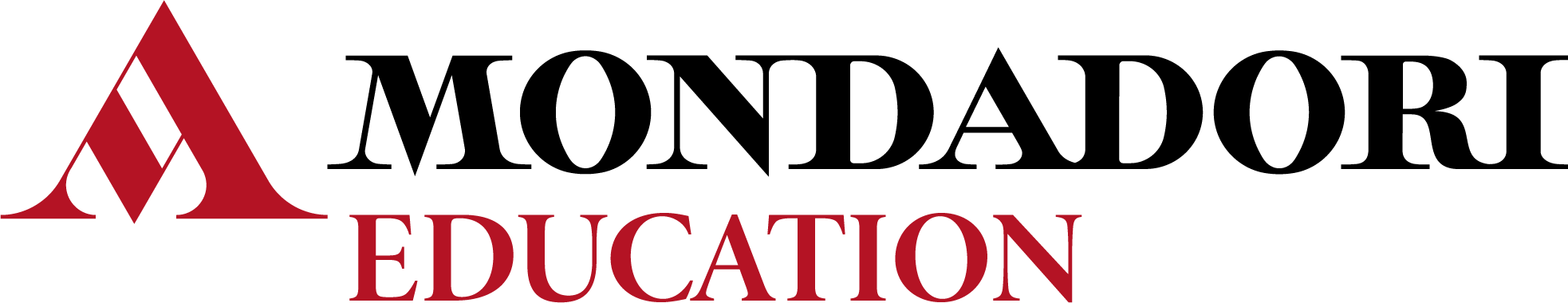 Per l’anno scolastico______________ nella classe ______________ si propone l’adozione del testo: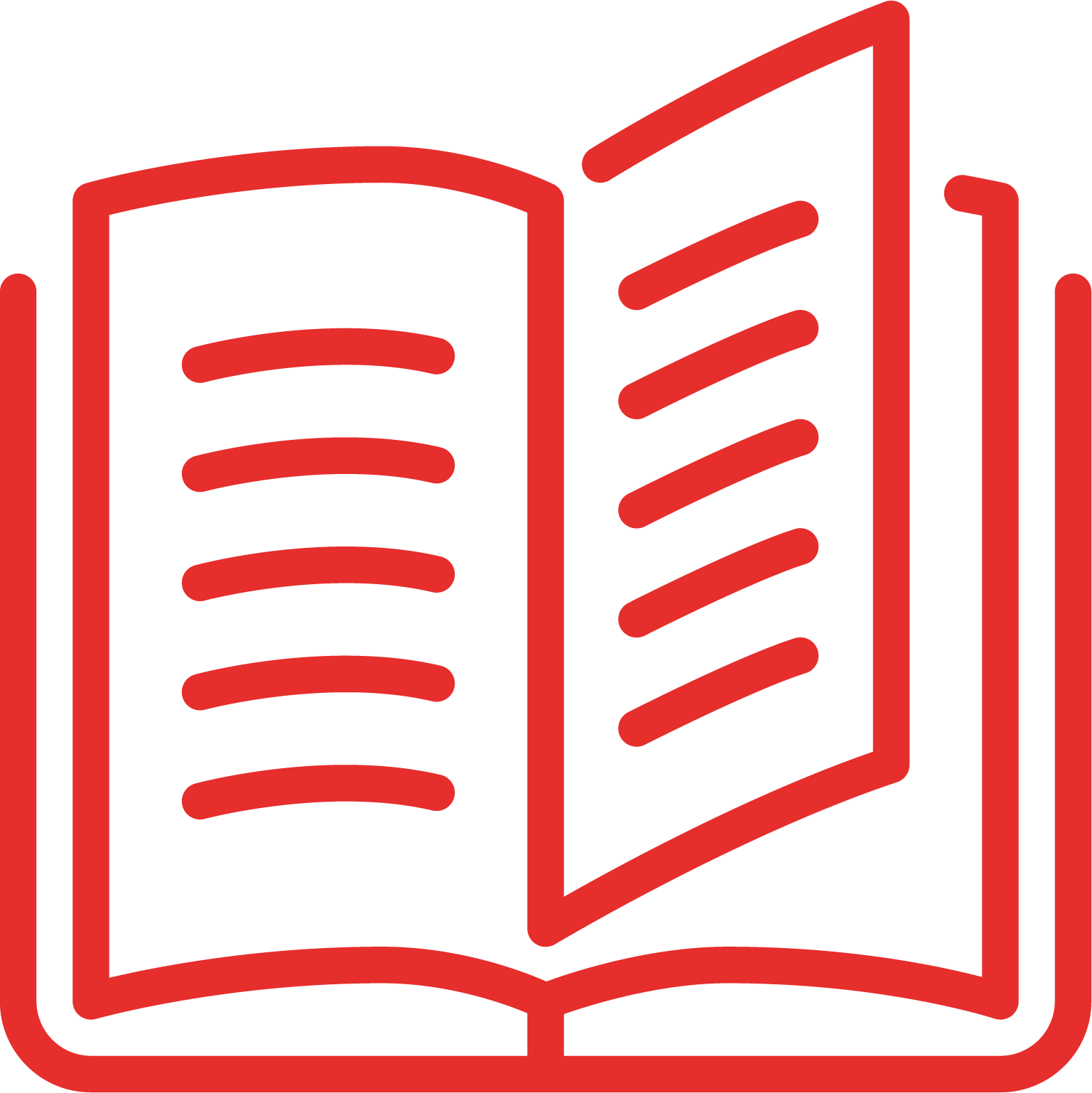 P. Ghigini, C. Robecchi, L. Cremaschi, M. PavesiDentro l’impresa Mondo 2° biennioPer il 2° biennio degli Istituti tecnici settore economico, indirizzo RIMScuola & AziendaConfigurazione:Volume 3, pp. 528 + Libro digitale + Contenuti Digitali Integrativi 			      9788824785082Volume 4, pp. 600 + Libro digitale + Contenuti Digitali Integrativi			      9788824785129Guida per il 2° biennio e 5° anno MOTIVAZIONE DELLA NUOVA ADOZIONEL’opera, completa a livello di contenuti e ricca nell’offerta didattica, è pensata specificamente per il monte ore e gli argomenti disciplinari dell’articolazione RIM. In particolare, nel volume 3 sono previsti un capitolo sulle imprese che operano nei mercati internazionali e la trattazione degli acquisti e delle vendite all’estero e degli adempimenti Iva nel commercio internazionale; nel volume 4 sono affrontati i principi contabili internazionali, gli investimenti all’estero, il marketing, la logistica e la distribuzione nel commercio internazionale, la compravendita e i trasporti internazionali.Inoltre, i focus Impresa Mondo approfondiscono con casi reali la realtà delle imprese che operano nel contesto internazionale, e i Case study CLIL, che integrano conoscenze e abilità disciplinari in lingua inglese, offrono una prospettiva internazionale e geopolitica sulle imprese che operano sui mercati esteri.I volumi, divisi in Moduli e in Capitoli, hanno un taglio molto pratico e offrono un’assistenza sistematica allo studente che agevola la comprensione degli argomenti trattati. All’interno di ogni Capitolo, il testo è arricchito da glossari e suggerimenti operativi. L’apprendimento graduale è facilitato dalle esercitazioni svolte Lavoriamo insieme, seguite dalle esercitazioni con svolgimento guidato Ora prova tu. Un percorso di tutoraggio assiste lo studente, ricordando le regole da applicare e suggerendo i “trucchi del mestiere”. La rubrica Facciamo impresa presenta inoltre un percorso suddiviso in fasi di lavoro che seguono gli argomenti del corso consentendo di creare e seguire fino alla fine di ogni volume il proprio progetto imprenditoriale.Il Capitolo si chiude con una mappa riepilogativa, utile per il ripasso degli argomenti affrontati, e con una verifica che permette di testare l’apprendimento in modo graduale, con esercizi di livello base e intermedio. Grande rilevanza è data alla didattica dei casi. In ogni Modulo, un Caso guidato con esercizi e suggerimenti per lo svolgimento, completo di risoluzione guidata, permette di acquisire un metodo per prepararsi all'Esame di Stato e al mondo del lavoro. Alla fine del Modulo, un Caso reale collega quanto appreso alla realtà, sviluppano competenze disciplinari e trasversali con attività dedicate anche all’autoimprenditorialità e alla conoscenza del territorio.Il Laboratorio di informatica integra il testo con l’utilizzo degli strumenti informatici più diffusi in ambito economico-aziendale. A fine Modulo, Esercitazioni guidate offrono un riepilogo generale di quanto affrontato nei Capitoli precedenti; seguono Verifiche elle conoscenze e delle abilità, con esercizi in ordine graduale di difficoltà e una Verifica per l’accertamento delle competenze, con l’indicazione del tempo per lo svolgimento e il punteggio. Una vasta dotazione di Esercizi da svolgere è disponibile alla fine dei volumi.Molto ampia è l’offerta digitale dei volumi: oltre a  videotutorial, sono disponibili file Excel con formule preimpostate per lo svolgimento digitale delle verifiche, test autocorrettivi di fine Capitolo e fine Modulo, mappe riassuntive in formato PowerPoint modificabile, sintesi dei capitoli sia in formato audio con la lettura ad alta voce sia in pdf con il testo ad alta leggibilità, audio CLIL delle sezioni in lingua inglese, 53 lezioni digitali e HUB test, un generatore automatico di test autocorrettivi.È inoltre offerto in dotazione al corso Easy Automation, il gestionale professionale personalizzato sui contenuti e Piani dei conti.Il testo è un “libro misto”, costituito da un testo in versione cartacea accompagnato da Contenuti Digitali Integrativi (DM 781/2013; convertito in legge con DL 104/2013), ed è in linea con quanto previsto dalla normativa ministeriale.